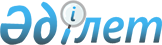 Об утверждении Отчета о формировании и использовании Национального фонда Республики Казахстан за 2001 годУказ Президента Республики Казахстан от 7 мая 2002 года N 867

      В соответствии с Указом Президента Республики Казахстан от 29 января 2001 года N 543 U010543_ "О некоторых вопросах Национального фонда Республики Казахстан" постановляю: 

      1. Утвердить прилагаемый Отчет о формировании и использовании Национального фонда Республики Казахстан за 2001 год. 

      2. Правительству Республики Казахстан до 20 мая 2002 года обеспечить опубликование информации об Отчете о формировании и использовании Национального фонда Республики Казахстан за 2001 год и результатах проведения внешнего аудита в средствах массовой информации. 

      3. Настоящий Указ вступает в силу со дня подписания. 



 

      Президент 

      Республики Казахстан 

                                                           Утвержден 

                                                       Указом Президента 

                                                      Республики Казахстан 

                                                    от 7 мая 2002 года N 867 

 

                                   Отчет  

               о формировании и использовании Национального фонда                      Республики Казахстан за 2001 год               Раздел 1. Отчет о поступлениях и использовании                    Национального фонда Республики Казахстан __________________________________________________________________________  N   !                                                     !     Суммап/п  !                                                     !  (тыс. тенге)__________________________________________________________________________  1  !                         2                           !       3__________________________________________________________________________  1.   Денежные средства Фонда на начало отчетного периода         -       всего:  2.   Поступление всего:                                      197353993       В том числе:       Подоходный налог с юридических лиц                       67777053       налог на добавленную стоимость                              16859       налог на сверхприбыль                                           -        бонусы                                                      72291       роялти                                                   20662540       доля Республики Казахстан по разделу продукции по       заключенным контрактам                                          -       официальные трансферты                                          -        инвестиционные доходы от управления Фондом               10096227       иные поступления и доходы, не запрещенные       законодательством Республики Казахстан                   98729023  3.   Использование всего:                                      7546324       В том числе:       компенсация потерь бюджетов                               7509108       целевые трансферты                                              -       покрытие расходов, связанных с управлением Фондом        и проведением ежегодного внешнего аудита                    37216  4.   Денежные средства Фонда на конец отчетного периода       всего:                                                  189807669__________________________________________________________________________              Раздел 2. Отчет о деятельности Национального Банка              Республики Казахстан по доверительному Управлению                   Национальным фондом Республики Казахстан                           Отчет о результатах доверительного управления                    Национальным фондом Республики Казахстан __________________________________________________________________________N   !                                                     !      Сумма п/п !                                                     !   (тыс. тенге) __________________________________________________________________________1.   Рыночная стоимость активов Фонда на начало отчетного               -     периода:2.   Доходы по операциям Фонда:                                  100962272.1. доходы от изменения текущей стоимости ценных бумаг и     других финансовых инструментов                               23731522.2. доходы от купли-продажи ценных бумаг и других      финансовых инструментов                                      14504482.3. доходы в виде дивидендов по акциям                                 -2.4. доходы в виде вознаграждения                                  8091802.5. положительная курсовая разница, возникшая в результате      изменения валютного курса                                    54634472.6. доходы по активам, переданным во внешнее управление                -3.   Расходы по управлению Фондом:                                      -3.1. расходы от изменения текущей стоимости ценных бумаг и      других финансовых инструментов                                     -3.2. расходы от купли-продажи ценных бумаг и других      финансовых инструментов                                            -3.3. отрицательная курсовая разница, возникшая в результате     изменения валютного курса                                          -4.  Рыночная стоимость активов Фонда на конец отчетного    периода:                                                    187221885 



 

                       Раздел 3. Иные данные по управлению 

                    Национальным фондом Республики Казахстан 



 

      1. Источники формирования Национального фонда Республики Казахстан 



 

      Основная доля поступлений в Национальный фонд Республики Казахстан (далее - Фонд) за период его функционирования была сформирована за счет средств от продажи государственной доли в товариществе с ограниченной ответственностью "Совместное предприятие "Тенгизшевройл", сумма которых с учетом капитализации составила 674378570,70 доллара США. Кроме того, с момента функционирования Фонда по состоянию на 1 января 2002 года на счет Фонда в национальной валюте поступило 88528,7 млн. тенге. Национальным Банком Республики Казахстан периодически проводилась конвертация поступающих тенге в доллары США, которые были зачислены на счет Фонда в иностранной валюте. 

      Законом Республики Казахстан Z000131_ "О республиканском бюджете на 2001 год" утверждены годовые объемы поступлений налогов и иных обязательных платежей в бюджет от организаций сырьевого сектора на 2001 год в сумме 82257689 тыс. тенге, в том числе в доход республиканского бюджета 51765715 тыс. тенге и местных бюджетов 30491974 тыс. тенге. По состоянию на 1 января 2002 года фактически от организаций сырьевого сектора поступило 163477326 тыс. тенге, в том числе зачислено в республиканский бюджет - 47155542 тыс. тенге и местные бюджеты - 27793041 тыс. тенге. В результате сумма поступлений в Фонд от организаций сырьевого сектора составила 88528743 тыс. тенге. Компенсация республиканского и местных бюджетов возмещена из Фонда в полном объеме и составила 7509108 тыс. тенге, в том числе:     Актюбинской                        - 2632185         Атырауской                         -   74850     Восточно-Казахстанской             - 1141049     Западно-Казахстанской              - 1840223     Карагандинской                     -  412491     Мангистауской                      - 1408310.     Структура поступлений средств в Фонд по видам налогов в целом за 2001 год характеризуется следующими показателями:___________________________________________________________________________            Вид налоговых платежей             !    Сумма     ! Доля в                                                ! (тыс. тенге) !общем объеме                                               !               ! (%)___________________________________________________________________________Подоходный налог с юридических лиц                 48679078         54,99Подоходный налог с юридических лиц-резидентов,удерживаемый у источника выплаты                    4625192          5,22Подоходный налог с юридических лиц-нерезидентов,               удерживаемый у источника выплаты                   14472783         16,35Всего подоходный налог с юридических лиц           67777053         76,56Налог на добавленную стоимость                        16859          0,02Бонусы                                                72291          0,08Роялти                                             20662540         23,34Всего (без учета компенсации)                      88528743         100,0_________________________________________________________________________ 

       В поступлениях в Фонд от организаций сырьевого сектора основную часть - 54,99 % занимает подоходный налог с юридических лиц, затем роялти, доля которых составляет 23,34 % общей суммы поступлений, и подоходный налог с юридических лиц-нерезидентов, удерживаемый у источника выплаты, в сумме 14472783 тыс. тенге или 16,35 % общей суммы поступлений. Доля подоходного налога с юридических лиц-резидентов, удерживаемого у источника выплаты, составила в общей сумме поступлений 5,22 %, бонусов - 0,08 % и налога на добавленную стоимость (далее - НДС) - 0,02 %. 

      План подоходного налога с юридических лиц-организаций сырьевого сектора утвержден в размере 60411610 тыс. тенге, фактически поступило 104010265 тыс. тенге, что составило 172,2 %. Перечислено в Фонд подоходного налога в виде сверхплановых платежей 48679078 тыс. тенге. Не выполнен план по подоходному налогу с юридических лиц-организаций сырьевого сектора Актюбинской, Восточно-Казахстанской и Западно-Казахстанской областями, в связи с чем компенсация потерь республиканского и местных бюджетов по этому виду налога составила 5280423 тыс. тенге. Анализ выполнения плана подоходного налога в разрезе предприятий характеризуется следующими показателями:__________________________________________________________________________                             !     Подоходный налог с юридических лиц                            !                (в тыс. тенге)                            !______________________________________________Наименование организации    !   План    !   Факт   !  Отклон. !Поступило                            !           !          !          !в Нац.фонд__________________________________________________________________________АктюбинскаяОАО "СНПС-Актобемунайгаз"     3569700       1535184    -2034516    198729ОАО "Донской ГОК"             1180000       1050964     -129036    189282итого по области              4749700       2586148    -2163552    388011АтыраускаяТОО "СП "Тенгизшевройл"      20725864      42590018   21864154  21545143ОАО "Казахойл-Эмба"           2956966       4108118    1151152   1470163итого по области             23682830      46698136   23015306  23015306Восточно-КазахстанскаяОАО "Казцинк"                 5045000       4670159    -374841    566208итого по области              5045000       4670159    -374841    566208Западно-Казахстанская"Карачаганак Петр. Опер.Б.В."  253000             0    -253000         0итого по области               253000             0    -253000         0КарагандинскаяОАО "Казахмыс"               10450000      12324210    1874210   2227733итого по области             10450000      12324210    1874210   2227733КызылординскаяОАО "Харрикейн Кумколь Мунай"                        4997580      10065893    5068313   5068313ЗАО "Тургай Петролеум"        2363500       3972525    1609025   1609025итого по области              7361080      14038418    6677338   6677338МангистаускаяОАО "Мангистаумунайгаз"       3250000      14228532   10978532  10978532ОАО "Узеньмунайгаз"           4553188       8397850    3844662   4825950ОАО "Каражанбасмунай"         1066812       1066813          1итого по области              8870000      23693195   14823195  15804482Всего поступлений            60411610     104010266   43598656  48679078__________________________________________________________________________ 

       Не выполнен план подоходного налога открытым акционерным обществом "СНПС-Актобемунайгаз" на 2034516 тыс. тенге в результате отнесения затрат данным предприятием по строительству на вычеты по заключенному контракту. Также не выполнен план подоходного налога с юридических лиц открытым акционерным обществом "Казцинк" на 374841 тыс. тенге в связи со снижением экспортных цен на цинк с 1049 $/т до 772 $/т. 

      Подоходный налог с юридических лиц-резидентов, удерживаемый у источника выплаты, поступил в сумме 4625192 тыс. тенге, который полностью зачислен в Фонд в виде сверхплановых платежей. Аналогично зачислен в Фонд подоходный налог с юридических лиц-нерезидентов, удерживаемый у источника выплаты, в размере 14472783 тыс. тенге. 

      План НДС утвержден только для Актюбинской области (открытое акционерное общество "Донской горно-обогатительный комбинат") в размере 233000 тыс. тенге, фактический объем поступлений НДС составил 169238 тыс.тенге, или 72,6 %, в том числе зачислено в Фонд 16859 тыс. тенге. Недопоступило НДС на сумму 63762 тыс. тенге в связи с переходом с 1 июля 2001 года на взимание НДС по принципу "страны назначения" по товарообороту с Россией. Сумма компенсации в республиканский бюджет составила 80621 тыс. тенге. 

      План по бонусам утвержден в размере 149700 тыс. тенге, в том числе открытому акционерному обществу "Казахойл-Эмба" и закрытому акционерному обществу "Тургай Петролеум" по 74850 тыс. тенге. Фактически поступило только от закрытого акционерного общества "Тургай Петролеум" 147141 тыс. тенге, в том числе зачислено в Фонд 72291 тыс. тенге. В связи с невыполнением плана объема добычи по контракту поступлений бонусов от открытого акционерного общества "Казахойл-Эмба" не было, поэтому компенсация потерь Атырауской области составила 74850 тыс. тенге. 

      План роялти от организаций сырьевого сектора утвержден в размере 18601686 тыс. тенге, фактически поступило 38778236 тыс. тенге, что составило 208,5 %. Перечислено в Фонд роялти в виде сверхплановых платежей 20662540 тыс. тенге. Компенсация потерь республиканского бюджета возмещена в размере 485990 тыс. тенге. 

      План поступлений доли Республики Казахстан по заключенным контрактам доведен только по Западно-Казахстанской области в размере 2861693 тыс. тенге. Фактически поступило по этому виду платежа 1274470 тыс. тенге, или 44,5 %. В связи с неурегулированностью с Россией механизма взимания НДС недопоступило в бюджет Западно-Казахстанской области 1 587 223 тыс. тенге, которые компенсированы из Фонда. 



 

      2. Расходы Фонда 



 

      Со счета Фонда за отчетный период произведены следующие расходы: 

      7509107631,83 тенге перечислены в республиканский и местные бюджеты в виде компенсации потерь (разница между утвержденными и фактическими суммами поступлений налогов и иных обязательных платежей от организаций сырьевого сектора), в том числе в республиканский - 4710173888,36 тенге и в местные бюджеты - 2798933743,47 тенге; 

      37216032,45 тенге перечислены Национальному Банку Республики Казахстан в виде вознаграждений за управление Фондом в соответствии с Договором о доверительном управлении, одобренным постановлением Правительства Республики Казахстан от 18 мая 2001 года N 655 P010655_ .      Кроме того, за четвертый квартал 2001 года начислено к оплате комиссионное вознаграждение Национальному Банку Республики Казахстан за доверительное управление Фондом в сумме 35226 тыс. тенге, услуги юридического советника - 826 тыс. тенге.(Специалисты: Умбетова А.М.,              Абрамова Т.М.)     
					© 2012. РГП на ПХВ «Институт законодательства и правовой информации Республики Казахстан» Министерства юстиции Республики Казахстан
				